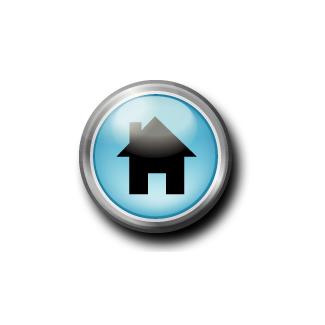 Johnston County Regional Housing CommitteeNC Balance of State Continuum of CareConference Room – Johnston County Mental Health Center521 N. Brightleaf Blvd, Smithfield, NCMeeting Minutes from October 20, 2016In Attendance:Charlene Meyers, Johnston County Mental Health CenterCherri Swails, Johnston RecoveryAdrienne O’Neal, HarborTeresa Wall, Johnston County Emergency ServicesSharon Goicoechea, HarborCassandra Herbert, CFACFelecia Ferrell, Johnston County Mental Health CenterJanis Nutt, Johnston County Mental Health CenterAngela Jones, Johnston-Lee-Harnett Community ActionIntroductions:Attendee introductions were made.Approval of Meeting Minutes:Minutes were approved by common consent.BoS Steering Committee Meeting Updates from 10/2016:Short Meeting Summary         Targeting Program/Key Rental Assistance         NC Housing Finance Agency created a new video explaining the programs.  To view the video, go to:  https://www.youtube.com/watch?v=7fDfpj8Mhac         BoS staff and NCHFA staff explained the programs, which provide housing and rental assistance for people with disabilities and very low incomes. For more information, contact Ellen Blackman, Community Living Specialist at the NC Housing Finance Agency.  Email:  epblackman@nchfa.com. Collaboration with Public Housing Authorities         HUD sponsored a meeting with PHAs on September 21st to connect them to local CoC leaders and understand how to get involved with ending homelessness.         BoS staff explained ways to start a connection with PHAs that include:o   Create a relationship, taking the time to get to know one another.o   Identify respective needso   Develop strategies together that could be mutually beneficial:  PHAs develop a homeless preference, general or specific  PHAs set aside a certain number of public housing units or Housing Choice Vouchers  Providers offer case management to homeless households moving into public housing  Project-based rental and supportive service assistance Governance Charter         BoS staff introduced an update to the CoC Governance Charter to include:o   Inclusion of new written standardso   Description of Regional Committee restructuring process with map and list of new committeeso   Description of new Regional Committee leadership roleso   Added new subcommittees (CA Exchange and veterans)o   Updated terms and dates for accuracy         The Steering Committee approved the updated CoC Governance Charter, which will be posted at www.ncceh.org/bos/.  2017 Point-in-Time Count and HIC         Count will occur the night of Wednesday, January 25th         2017 count will happen under the new Regional Committee structureo   RCs can tweak existing process or create a new oneo   Create a PIT/HIC committee to plan and prepare for the count and select a lead contacto   Email PIT Lead information to bos@ncceh.org by Friday, October 28th         NCCEH will create forms for collecting PIT/HIC datao   Forms will be posted at www.ncceh.org/pitforms/         NCCEH had created a short pre-recorded training for RCs.  RCs are asked to show this at October meetings.  The link for the training is at: http://bit.ly/2dDRJm2         Further training will happen closer to the PIT date. Information will be posted at www.ncceh.org/pointintimehowto/. ESG Competition         Application was released Friday, September 23rd.  All materials can be found at http://www.ncceh.org/esgapplication/         Two deadlines in this year’s competition:o   Intent to apply and contract certifications for projects:  October 7th.o   Full regional application with corresponding project applications:  October 21st          BoS staff will prepare answers to questions regarding the CoC as a whole.  All answers will be posted to:  http://www.ncceh.org/bos/esg/Coordinated Assessment         Next Coordinated Assessment Exchange call is October 11th at 3 PMo   Register at:  www.ncceh.org/events/965/         Next CA quarterly report is due  October 15th         Updated CA Outcome form posted:  http://bit.ly/2dcoQeKRegional Committee Restructuring         Transition Committees that still need to schedule a planning call with Balance of State as soon as possible:o   Randolph/AHRMM/Lee-Harnett/Johnstono   Kerr-Tar/Northampton/Twin Countyo   Schedule these calls at:  brian39.youcanbook.me         1-day planning meetings have been scheduled.  Please have your Transition Committee members register for the appropriate meeting per the schedule below.  Register: www.ncceh.org/events/1004/o   Attendees should be full transition teams, including leadership and reps from all regions, as possible (approximately 6-8 people per region).         New Regional Committees should submit their new elected leadership:  http://goo.gl/forms/Fj9ZYYsP4jZ8iIWz1AHAR Update         Time to prepare the Annual Homelessness Assessment Report for October 1, 2015 through September 30, 2016.o   NCCEH Data Center will be in touch with timeline and instructions about data corrections for individual agencies.  Please be responsive  Run and review reports  Work with staff to correct errors each week until AHAR submissiono   Draft AHAR due to HUD on October 31sto   Final AHAR due to HUD on December 1stCoordinated Assessment Up-Dates:Angela Jones - Coordinated Assessment Lead, Johnston-Lee-Harnett Community Action                 1102 Massey Street, Smithfield, NC  27577, (919) 934-2145 or ajones.jlhca@gmail.com Guest Speaker:       National Recovery Month In Review and Local Faith Based ProgramsCharlene Meyers, BACommunity Relations Specialist-Court LiaisonCrisis Intervention Team (CIT) Training CoordinatorJohnston County Mental Health CenterCharlene.meyers@johnstonnc.com Phone: 919-989-5575Charlene has been with the Johnston County Mental Health Center (JCMHC) for more than 3 years. She has a work history with Law Enforcement, Child Support Enforcement, and Juvenile Justice. Currently she acts as the Community Relations Court Liaison and the CIT Training and Program Coordinator for JCMHC. Often we know about local resources that are funded by the Federal, State, and/or local governments but often we are not aware of or do not tap into the Faith Based community resources. Charlene will discuss recent September National Recovery Month Celebrations in Johnston County and other upcoming events. She will also present some of the local Faith Based community resources to consider. Though housing resources may be limited, Faith Based programs have much to offer our consumers and families. Following are some Recovery Month statistics: Data collected from 2009-2013Individuals per year in 2009-2013 in North Carolina that received mental health treatment or counseling within the year prior to being surveyed.563,000 or 46%  of adults with Acute Mental Illness (AMI)28,000 or 6.9% of individuals 12 or older with alcohol dependence or abuse20,000 or 8.8% of individuals with illicit drug dependence or abuse268,000 or 3.8% of all adults in North Carolina from 2009-2013 had serious thoughts of suicide.North Carolina has the 30th highest drug overdose mortality rate in the United States.Following are resources discussed:CELEBRATE RECOVERY @ TEMPLE1250 S. Pollock Street, Selma NC304-629-6412crjohneklund@gmail.com Celebrate Recover at Temple is a Christ centered 12 step program for ANYONE struggling with a hurt, hang-up or habit. They provide a safe place to receive help and hope through the power of Jesus. No matter what an individual is struggling with, they can find support, acceptance and a process for healing at Celebrate Recovery. First Baptist ChurchAdult Respite Care (ARC)FBC ARC202 S. 4th Street, Smithfield, NC919-934-9771 (ARC)arc@fbcsmithfield.orgThe FBC ARC day program operates in the Ministry Center of First Baptist Church. The ARC Program will provide assistance to as many as 12 adults each day. Participants can enjoy:Bible StudyMusic & CraftsPhysical ExerciseStimulating GamesRecreational ActivitiesMorning SnackNutritious LunchREACHRemember: Encourage Always Changes HeartsContact: Susan Hales919-262-4713reachjohnston.orgGoal – To create an atmosphere where lasting relationships can be formed between Johnston County adults and youth which can help provide support as they mature into adulthood.Note: A number of Faith Based resources are listed on the Johnston County Website http://www.johnstonnc.com/Announcements:Next Meeting – November 17, 2016 at 10:30 to 11:30 AMJohnston County Mental Health Center Conference Room